Plānotā atklāta konkursa“VID informācijas sistēmu savietotāja pilnveidošana, uzturēšana un garantijas nodrošināšana”Iepirkuma identifikācijas Nr. FM VID 2023/197/ĀFNOLIKUMA PROJEKTSIepirkuma līguma ietvaros veikto darbu apmaksai var tikt izmantots Eiropas Savienības fondu finansējums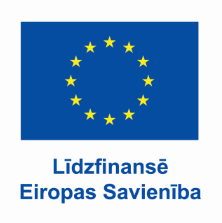 Rīga2023Saturs1.	Vispārīga informācija par atklātu konkursu	31.1.	Iepirkuma identifikācijas (turpmāk – ID) numurs	31.2.	Informācija par pasūtītāju	31.3.	Pretendents – piegādātājs, kurš ir reģistrēts Elektronisko iepirkumu sistēmā (turpmāk – EIS) un ir iesniedzis piedāvājumu EIS e-konkursu apakšsistēmā.	31.4.	Piedāvājuma iesniegšanas un atvēršanas kārtība	31.5.	Piedāvājumu šifrēšana	41.6.	Piedāvājuma iesniegšanas prasības	41.7.	Konkursa nolikuma pieejamība	72.	Informācija par iepirkuma priekšmetu	82.1.	Iepirkuma priekšmeta apraksts un apjoms	82.2.	Tehniskais piedāvājums	82.3.	Finanšu piedāvājums	82.4.	Iepirkuma līguma izpildes noteikumi	83.	Pretendentu kvalifikācijas prasības un atbilstību apliecinošie dokumenti	83.1.	Prasība par pretendenta atbilstību profesionālās darbības veikšanai	83.2.	Dokumenti, kas apliecina pretendenta atbilstību prasībai par profesionālās darbības veikšanu un pasūtītāja patstāvīgi iegūstamā informācija par pretendenta atbilstību profesionālās darbības veikšanai	83.3.	Prasības par pretendenta iespējām veikt profesionālo darbību, saimniecisko un finansiālo stāvokli un tehniskajām un profesionālajām spējām, kā arī iesniedzamie dokumenti un informācija, kas nepieciešama, lai pretendentu novērtētu saskaņā ar minētajām prasībām	94.	Piedāvājuma vērtēšana un piedāvājuma izvēles kritērijs	114.1.	Piedāvājuma noformējuma pārbaude	114.2.	Pretendenta kvalifikācijas pārbaude	114.3.	Piedāvājuma pārbaude un vērtēšana	114.4.	Piedāvājuma izvēle un piedāvājuma izvēles kritērijs	124.5.	Pretendenta izslēgšanas noteikumi saskaņā ar PIL 42. panta otro daļu un Starptautisko un Latvijas Republikas nacionālo sankciju likuma 11.1 panta pirmo daļu	12Pielikumi:1. pielikums PIETEIKUMS uz _lp.2. pielikums TEHNISKAIS PIEDĀVĀJUMS uz _ lp.3. pielikums FINANŠU PIEDĀVĀJUMS uz _ lp.4. pielikums LĪGUMA PROJEKTS uz _ lp.5. pielikums APAKŠUZŅĒMĒJA APLIECINĀJUMS uz _lp.Vispārīga informācija par atklātu konkursuIepirkuma identifikācijas (turpmāk – ID) numursFM VID 2023/197/ĀFInformācija par pasūtītāju1.2.1. Valsts ieņēmumu dienests (turpmāk – Pasūtītājs vai VID)NMR kods: 90000069281adrese: Talejas iela 1, Rīga, LV-1978, Latvijatālrunis: +371 67122689, e-pasta adrese: vid@vid.gov.lvtīmekļvietne: www.vid.gov.lvpircēja profila adrese: https://www.eis.gov.lv/EKEIS/Supplier/Organizer/4981.2.2. atklātu konkursu “VID informācijas sistēmu savietotāja pilnveidošana, uzturēšana un garantijas nodrošināšana”, iepirkuma identifikācijas Nr. FM VID 2023/197/ĀF (turpmāk – Konkurss) rīko ar VID 2023. gada 21.augusta rīkojumu Nr.65/f “Par VID informācijas sistēmu savietotāja pilnveidošanas, uzturēšanas un garantijas nodrošināšanas iepirkuma komisijas izveidošanu” izveidotā iepirkuma komisija (turpmāk – Komisija) saskaņā ar Publisko iepirkumu likumu (turpmāk – PIL);1.2.3. pasūtītāja kontaktpersona, kura sniedz organizatorisku informāciju par Konkursu, – VID Finanšu pārvaldes Iepirkumu un valstij piekritīgās mantas daļas galvenā iepirkumu speciāliste Jeļena Švābe  (tālrunis +371 67120214), elektroniskā pasta adrese jelena.svabe@vid.gov.lv.Pretendents – piegādātājs, kurš ir reģistrēts Elektronisko iepirkumu sistēmā (turpmāk – EIS) un ir iesniedzis piedāvājumu EIS e-konkursu apakšsistēmā.Piedāvājuma iesniegšanas un atvēršanas kārtība1.4.1. Piedāvājuma iesniegšanas datums, laiks, vieta un kārtība1.4.1.1.	Piedāvājumus piegādātāji var iesniegt elektroniski, sākot ar Konkursa izziņošanas dienu, līdz 2024. gada ___._________ plkst. 10.00 EIS e-konkursu apakšsistēmā.1.4.1.2.	Ārpus EIS e-konkursu apakšsistēmas iesniegtie piedāvājumi tiks atzīti par neatbilstošiem Konkursa nolikuma prasībām.1.4.1.3.	Pretendentu piedāvājumi, kas saņemti ārpus EIS e-konkursu apakšsistēmas, netiek atvērti un neatvērti tiek nosūtīti atpakaļ iesniedzējam.1.4.1.4. Piedāvājums, izņemot Konkursa nolikuma 1.4.1.3. apakšpunktā minēto gadījumu, paliek pasūtītāja rīcībā un netiek atdots atpakaļ pretendentam.1.4.2. Piedāvājuma atvēršanas datums, laiks, vieta un kārtība1.4.2.1. Komisija piedāvājumus atvērs EIS e-konkursu apakšsistēmā, atklātā sanāksmē, izmantojot EIS e-konkursu apakšsistēmas piedāvātos rīkus, četras stundas pēc piedāvājumu iesniegšanas termiņa beigām – 2024. gada ___. _________ plkst. 14.00. Pēc piedāvājumu atvēršanas iesniegto finanšu piedāvājumu apkopojums tiks publicēts EIS e-konkursu apakšsistēmā šī Konkursa sadaļā.1.4.2.2.	Līdz noteiktam termiņam saņemto piedāvājumu atvēršanas procesam pretendenti var sekot neklātienē, t. i., tiešsaistes režīmā EIS e-konkursu apakšsistēmā, iepriekš reģistrējoties piedāvājumu atvēršanas sēdei.1.4.2.3.	Ja konstatēti EIS darbības traucējumi, kuru dēļ nav bijis iespējams iesniegt piedāvājumus kopumā vismaz divas stundas pēdējo 24 stundu laikā vai 10 minūtes pēdējo četru stundu laikā līdz piedāvājumu iesniegšanas termiņa beigām, EIS turētājs pēc EIS darbības atjaunošanas pārceļ piedāvājumu iesniegšanas termiņu par vienu darbdienu. EIS darbības atjaunošanas dienā tajā ievieto paziņojumu par EIS darbības traucējumiem, norādot iepirkumus un iepirkuma procedūras, kuru termiņi pārcelti. Šāda termiņa pārcelšana nav uzskatāma par grozījumiem Konkursa procedūras dokumentos vai par piedāvājumu iesniegšanas termiņa pagarināšanu PIL 35. panta trešās daļas izpratnē.Piedāvājumu šifrēšana1.5.1.	Elektronisko iepirkumu sistēmas e-konkursu apakšsistēma nodrošina piedāvājumu pirmā līmeņa šifrēšanu.1.5.2.	Ja pretendents piedāvājuma datu aizsardzībai izmantojis piedāvājuma papildu šifrēšanu (saskaņā ar Konkursa nolikuma 1.6.1.3. apakšpunktu), pretendentam ne vēlāk kā 15 (piecpadsmit) minūtes pēc Konkursa nolikuma 1.4.2.1. apakšpunktā noteiktā piedāvājumu atvēršanas uzsākšanas laika Komisijai jāiesniedz elektroniskā atslēga ar paroli šifrētā dokumenta atvēršanai.Piedāvājuma iesniegšanas prasības1.6.1. Piedāvājums jāiesniedz elektroniski EIS e-konkursu apakšsistēmā vienā no turpmāk minētajiem formātiem. Katra iesniedzamā dokumenta formāts var atšķirties, bet ir jāievēro šādi iespējamie veidi:1.6.1.1. izmantojot EIS e-konkursu apakšsistēmas piedāvātos rīkus, aizpildot minētās sistēmas 
e-konkursu apakšsistēmā šī Konkursa sadaļā ievietotās formas;1.6.1.2. sagatavojot dokumentus ārpus EIS e-konkursu apakšsistēmas un augšupielādējot sistēmas attiecīgajās vietnēs, pretendents ir atbildīgs par aizpildāmo dokumentu atbilstību dokumentācijas prasībām un formu paraugiem, kā arī dokumenta atvēršanas un nolasīšanas iespējām;1.6.1.3. elektroniski sagatavoto piedāvājumu šifrējot ārpus e-konkursu apakšsistēmas ar trešās personas piedāvātiem datu aizsardzības rīkiem un aizsargājot ar elektronisku atslēgu un paroli, pretendents ir atbildīgs par aizpildāmo formu atbilstību dokumentācijas prasībām un formu paraugiem, kā arī dokumenta atvēršanas un nolasīšanas iespējām;1.6.1.4. piedāvājums jāsagatavo tā, lai nekādā veidā netiktu apdraudēta EIS e-konkursu apakšsistēmas darbība un nebūtu ierobežota piekļuve piedāvājumā ietvertajai informācijai, tostarp piedāvājums nedrīkst saturēt datorvīrusus un citas kaitīgas programmatūras vai to ģeneratorus. Ja piedāvājums saturēs kādu no šajā punktā minētajiem riskiem vai Konkursa nolikuma 1.5.2. apakšpunktā noteiktajā kārtībā netiks iesniegta derīga elektroniska atslēga un parole, tas netiks izskatīts.1.6.2. Piedāvājuma noformējumsSagatavojot piedāvājumu, pretendents ievēro, ka:1.6.2.1. pieteikuma veidlapa, tehniskais un finanšu piedāvājums jāaizpilda tikai elektroniski, EIS e-konkursu apakšsistēmā atsevišķā elektroniskā dokumentā ar Microsoft Office 2010 (vai jaunākas programmatūras versijas) rīkiem lasāmā formātā;1.6.2.2. iesniedzot piedāvājumu, pretendents pēc izvēles ar drošu elektronisko parakstu un laika zīmogu vai ar EIS piedāvāto elektronisko parakstu (Sistēmas parakstu) paraksta vismaz pretendenta pieteikumu. Pieteikumu paraksta persona, kuras paraksta tiesības nostiprinātas atbilstoši normatīvajos aktos noteiktajam regulējumam. Ja dokumentāciju paraksta pretendenta pilnvarota persona, pievieno attiecīgu paraksta tiesīgās personas izdotu pilnvaru vai normatīvajos aktos noteiktā kārtībā apliecinātu pilnvarojuma kopiju.Komisija par Latvijā reģistrētajiem pretendentiem reģistrācijas faktu pārbaudīs publiskajās datubāzēs. Ārvalstīs reģistrētajiem pretendentiem jāiesniedz arī reģistrācijas faktu un paraksta tiesību apliecinošs dokuments;1.6.2.3. piedāvājums jāsagatavo latviešu valodā. Piedāvājumā iekļautos trešo pušu izsniegtus (sagatavotus) dokumentus (izglītību apliecinošus dokumentus, sertifikātus, licences, apliecinājumus, katalogus u. tml.) var iesniegt citā valodā. Šādā gadījumā dokumentiem jāpievieno tulkojums latviešu valodā ar apliecinājumu par tulkojuma pareizību. Pretējā gadījumā, izvērtējot dokumenta iztrūkuma būtiskumu, Komisija ir tiesīga uzskatīt, ka attiecīgais atlases vai kvalifikācijas dokuments nav iesniegts;1.6.2.4.	ja pretendenta iesniegtais trešās puses dokuments pārsniedz 3 (trīs) lappuses, var pievienot tikai tā kopsavilkuma tulkojumu latviešu valodā ar apliecinājumu par tulkojuma pareizību. Kopsavilkuma tulkojumā jābūt iztulkotām būtiskākajām dokumenta daļām, norādot konkrētas atsauces uz dokumenta daļām, kuras tika tulkotas;1.6.2.5.	apliecinājumu par tulkojuma pareizību sagatavo saskaņā ar Ministru kabineta 2000. gada 22. augusta noteikumiem Nr. 291 “Kārtība, kādā apliecināmi dokumentu tulkojumi valsts valodā”. Iesniedzot piedāvājumu, pretendents ir tiesīgs visu iesniegto dokumentu atvasinājumu un tulkojumu pareizību apliecināt ar vienu apliecinājumu;1.6.2.6.	visos pretendenta iesniegtajos dokumentos pretendenta nosaukumam jābūt juridiski pareizam. Pretējā gadījumā Komisijai ir tiesības uzskatīt, ka dokuments, kurā norādīts nepareizs (neprecīzs) pretendenta nosaukums, nav iesniegts;1.6.2.7.	ja kādu no pretendenta iesniegtajiem dokumentiem ir izdevusi 1961. gada 5. oktobra Hāgas konvencijas par ārvalstu publisko dokumentu legalizācijas prasības atcelšanu dalībvalsts iestāde, tam ir jābūt pievienotam APOSTILLE apliecinājumam. Pārējo valstu iestāžu izsniegtajiem dokumentiem ir jābūt konsulāri legalizētiem izcelsmes valstī un Latvijas Republikā. Konsulārā legalizācija un dokumentu legalizācija ar APOSTILLE saskaņā ar Dokumentu legalizācijas likumu nav nepieciešama publiskiem dokumentiem, kurus ir izsniegusi Eiropas Savienības dalībvalsts, Eiropas Ekonomikas zonas valsts vai Šveices Konfederācija;1.6.2.8. dokumenta kopiju iegūst, nokopējot vai citādā tehniskā veidā iegūstot oriģināla faksimilattēlu ar visām dokumenta oriģināla grafiskajām un citām īpatnībām;1.6.2.9. dokumenta kopijas pareizību apliecina ar apliecinājuma uzrakstu, kuru sagatavo saskaņā ar Ministru kabineta 2018. gada 4. septembra noteikumiem Nr. 558 “Dokumentu izstrādāšanas un noformēšanas kārtība”;1.6.2.10. ja tādi dokumenti, ar kuriem pretendents var apliecināt, ka uz viņu neattiecas Konkursa nolikuma 4.5.1. apakšpunktā minētie apstākļi, attiecīgajā valstī netiek izdoti vai ar šiem dokumentiem nepietiek, lai apliecinātu, ka uz pretendentu neattiecas Konkursa nolikuma 4.5.1. apakšpunktā minētie apstākļi, šādus dokumentus var aizstāt ar zvērestu vai, ja zvēresta došanu attiecīgās valsts normatīvie akti neparedz, – ar pretendenta vai Konkursa nolikuma 4.5.2. apakšpunktā minētās personas apliecinājumu kompetentai izpildvaras vai tiesu varas iestādei, zvērinātam notāram vai kompetentai attiecīgās nozares organizācijai pretendenta valstī, kurā tas ir reģistrēts vai kurā atrodas pastāvīgā dzīvesvieta.1.6.3. Piedāvājumā iekļaujamie dokumenti1.6.3.1. Vispārējie nosacījumi pretendenta dalībai Konkursā (tostarp iesniedzamie dokumenti) ir pieejami EIS www.eis.gov.lv e-konkursu apakšsistēmā šī Konkursa sadaļā.1.6.3.2. Lai apliecinātu savu dalību iepirkuma procedūrā, pretendentam jāiesniedz Konkursa pieteikums – Konkursa nolikuma 1. pielikums saskaņā ar EIS e-konkursu apakšsistēmā šī Konkursa sadaļā publicēto veidlapu.1.6.3.3. Pieteikumā atbilstoši Iepirkumu uzraudzības biroja sniegtajam skaidrojumam (Skaidrojums “Mazie un vidējie uzņēmumi” – “Iepirkumu uzraudzības birojs (iub.gov.lv)”) un Eiropas Komisijas 2003. gada 6. maija Ieteikumam par mazo un vidējo uzņēmumu definīciju (OV L124, 20.5.2003.) jānorāda, kādam statusam atbilst pretendents un tā piesaistītais apakšuzņēmums(-i) (gadījumā, ja tiek piesaistīts apakšuzņēmējs(-i)) – mazajam vai vidējam uzņēmumam.1.6.3.4. Pieteikums jāparaksta pretendenta pārstāvim ar pārstāvības tiesībām vai tā pilnvarotai personai. Ja pretendents ir personu apvienība, pieteikums jāparaksta katrai personai, kas iekļauta personu apvienībā, pārstāvim ar pārstāvības tiesībām. Ja uz piedāvājuma iesniegšanas dienu personu apvienība ir izveidojusies atbilstoši noteiktam juridiskam statusam vai noslēgusi sabiedrības līgumu, pieteikums jāparaksta personu apvienības pārstāvim ar pārstāvības tiesībām.1.6.3.5. Pretendenta kvalifikācijas dokumenti, kas minēti Konkursa nolikuma 3.3. apakšpunktā. 1.6.3.6. Aizpildīts tehniskais piedāvājums – Konkursa nolikuma 2. pielikums (saskaņā ar EIS
e-konkursu apakšsistēmā šī Konkursa sadaļā publicēto veidlapu).1.6.3.7. Aizpildīts finanšu piedāvājums – Konkursa nolikuma 3. pielikums (saskaņā ar EIS 
e-konkursu apakšsistēmā šī Konkursa sadaļā publicēto veidlapu).1.6.3.8. Ja pretendents piedāvājumā norāda personu, uz kuras iespējām tas balstās, lai apliecinātu, ka pretendenta kvalifikācija atbilst Konkursa nolikuma 3.3. apakšpunktā noteiktajām pretendentu kvalifikācijas prasībām, pretendents iesniedz attiecīgās personas apliecinājumu par sadarbību Konkursa iepirkuma līguma izpildē vai pretendenta un šīs personas vienošanos par sadarbību Konkursa iepirkuma līguma izpildē.1.6.3.9. Ja apakšuzņēmēja sniedzamo pakalpojumu vērtība ir vismaz 10 000 (desmit tūkstoši) euro, pretendents norāda piedāvājumā šādus apakšuzņēmējus un katram šādam apakšuzņēmējam izpildei nododamo līguma daļu, kā arī iesniedz apakšuzņēmēja apliecinājumu par sadarbību konkrētā iepirkuma līguma izpildē – Konkursa nolikuma 6. pielikumu saskaņā ar EIS e-konkursu apakšsistēmā šī Konkursa sadaļā publicēto veidlapu vai pretendenta un apakšuzņēmēja vienošanos par to sadarbību konkrētā iepirkuma līguma izpildē. Pretendentam jānorāda visi apakšuzņēmēji, kuru sniedzamo pakalpojumu vērtība ir vismaz 10 000 (desmit tūkstoši) euro, neatkarīgi no tā, vai šis apakšuzņēmējs pakalpojumus sniedz pretendentam vai citam apakšuzņēmējam.1.6.3.10. Apakšuzņēmēja sniedzamo pakalpojumu kopējo vērtību noteic saskaņā ar PIL 63. panta trešo daļu.1.6.4. Piedāvājuma dokumentos norādītie personas dati tiks apstrādāti, lai nodrošinātu Konkursa norisi un līguma izpildi. Personas datu pārzinis: Valsts ieņēmumu dienests, reģ. Nr. 90000069281, Talejas iela 1, Rīga, LV-1978, tālrunis +371-67122689, e-pasta adrese vid@vid.gov.lv. Papildu informāciju par personas datu apstrādi VID var iegūt VID tīmekļvietnē (https://www.vid.gov.lv/lv/personas-datu-apstrade-vid).1.6.5. Eiropas vienotais iepirkuma procedūras dokumentsSaskaņā ar PIL 49. panta pirmo daļu piegādātājam ir tiesības iesniegt Eiropas vienoto iepirkuma procedūras dokumentu (turpmāk – EVIPD) kā sākotnējo pierādījumu atbilstībai Konkursa nolikumā noteiktajām pretendentu kvalifikācijas prasībām.Ja pretendents izvēlējies iesniegt EVIPD, lai apliecinātu, ka tas atbilst iepirkuma procedūras dokumentos noteiktajām pretendentu atlases prasībām, tas iesniedz šo dokumentu arī par katru personu, uz kuras iespējām tas balstās, lai apliecinātu, ka tā kvalifikācija atbilst iepirkuma procedūras dokumentos noteiktajām prasībām, un par tā norādīto apakšuzņēmēju, kura sniedzamo pakalpojumu vērtība ir vismaz 10 000 (desmit tūkstoši) euro. Piegādātāju apvienība iesniedz atsevišķu EVIPD par katru tās dalībnieku.EVIPD forma pieejama Eiropas Komisijas 2016. gada 5. janvāra Īstenošanas regulā 2016/7, ar ko nosaka standarta veidlapu EVIPD, vai izmantojot tiešsaistes pakalpojumu http://espd.eis.gov.lv. Pretendents aizpilda EVIPD 3. daļu “Izslēgšanas iemesli” un 4. daļu “Atlases kritēriji”.Konkursa nolikuma pieejamība1.7.1. Konkursa nolikums, Konkursa nolikuma grozījumi un atbildes uz ieinteresēto piegādātāju jautājumiem ir publiski pieejamas EIS www.eis.gov.lv e-konkursu apakšsistēmā šī Konkursa sadaļā. 1.7.2. Ieinteresētais piegādātājs EIS e-konkursu apakšsistēmā šī Konkursa sadaļā var reģistrēties kā Konkursa nolikuma saņēmējs, ja tas ir reģistrēts EIS kā piegādātājs.1.7.3. Ja Konkursa nolikumā tiek konstatētas pretrunas ar publisko iepirkumu procedūru regulējošo tiesību aktu prasībām, piemēro publisko iepirkumu regulējošo tiesību aktu nosacījumus.1.7.4. Komisija un ieinteresētais piegādātājs vai pretendents ar informāciju apmainās PIL noteiktajā kārtībā, izmantojot elektroniskos saziņas līdzekļus, t. sk. ar elektronisko parakstu parakstīto dokumentu sūtīšanai un saņemšanai. Mutvārdos sniegtā informācija iepirkuma procedūras ietvaros nav saistoša.1.7.5. Paziņojumu par iepirkuma dokumentācijas grozījumiem u. c. izmaiņām ieinteresētās personas, kas reģistrējušās kā Konkursa nolikuma saņēmēji, saņem uz norādītajām e-pasta adresēm vai oficiālo elektronisko adresi (turpmāk – e-adrese).1.7.6. Jautājumus vai papildu informāciju par Konkursa nolikumā iekļautajām prasībām pretendents var iesniegt EIS e-konkursu apakšsistēmā, šī Konkursa sadaļā, izmantojot sistēmas piedāvātos rīkus, ja tas ir reģistrējies EIS kā piegādātājs. Uz jautājumiem, kas saņemti ārpus EIS e-konkursu apakšsistēmas, atbildes netiks sniegtas.1.7.7. Ja ieinteresētais piegādātājs ir laikus pieprasījis papildu informāciju, Komisija to sniedz 5 (piecu) darbdienu laikā, bet ne vēlāk kā 6 (sešas) dienas pirms piedāvājumu iesniegšanas termiņa beigām.1.7.8. Papildu informāciju, ja tā pieprasīta laikus, Komisija ievieto EIS e-konkursu apakšsistēmā, šī Konkursa sadaļā, kur ir pieejami iepirkuma procedūras dokumenti, norādot arī uzdoto jautājumu.1.7.9. Pretendents drīkst iesniegt piedāvājumu tikai par visu apjomu. 1.7.10. Pretendents nedrīkst iesniegt piedāvājuma variantus.1.7.11. Ja informācijas apmaiņa starp pasūtītāju un pretendentiem notiks, izmantojot elektroniskos dokumentus, kas parakstīti ar drošu elektronisko parakstu un apstiprināti ar laika zīmogu, pretendentiem saskaņā ar Ministru kabineta 2005. gada 28. jūnija noteikumu Nr. 473 “Elektronisko dokumentu izstrādāšanas, noformēšanas, glabāšanas un aprites kārtība valsts un pašvaldību iestādēs un kārtība, kādā notiek elektronisko dokumentu aprite starp valsts un pašvaldību iestādēm vai starp šīm iestādēm un fiziskajām un juridiskajām personām” 17. punkta prasībām ir pienākums 1 (vienas) darbdienas laikā atsūtīt paziņojumu pasūtītājam par elektronisko dokumentu saņemšanu. Saskaņā ar Oficiālās elektroniskās adreses likumā noteikto Latvijas Republikas Uzņēmumu reģistrā reģistrētam tiesību subjektam jābūt reģistrētai e-adresei.Informācija par iepirkuma priekšmetuIepirkuma priekšmeta apraksts un apjoms:2.1.1. iepirkuma priekšmets ir VID informācijas sistēmu savietotāja (turpmāk – Sistēma) pilnveidošana, uzturēšana un garantijas nodrošināšana. Līguma izpildes ietvaros pastāv iespēja, ka tiks izmantots finansējums no ārvalstu finanšu instrumentiem;2.1.2. iepirkuma priekšmetu nevar dalīt daļās, jo jānodrošina vienota Sistēmas uzturēšana, jāveic kļūdu labojumi, jāizstrādā Sistēmas papildinājumi un jānodrošina izstrādāto Sistēmas papildinājumu garantija, tādējādi iepirkuma priekšmeta dalīšana nav iespējama.2.1.3. Konkursa iepirkuma nomenklatūras (CPV) kods:1. tabula2.1.4. kopējā iepirkuma līgumcena, par kādu tiks slēgts iepirkuma līgums, ir 3 305 800 (trīs miljoni trīs simti pieci tūkstoši astoņi simti euro un 00 centi) EUR bez pievienotās vērtības nodokļa (turpmāk – PVN);2.1.5. pasūtītājam nav pienākums līguma darbības laikā, veicot pakalpojumu preču pasūtījumus, iztērēt visu līguma summas apjomu.Tehniskais piedāvājums:2.2.1. detalizēta Konkursa iepirkuma priekšmeta tehniskā specifikācija ir noteikta Konkursa nolikuma 2. pielikumā “Tehniskais piedāvājums”;2.2.2. pretendentam ir jāiesniedz tehniskais piedāvājums saskaņā ar Konkursa nolikuma 2. pielikumā “Tehniskais piedāvājums” noteikto tehniskā piedāvājuma formu;2.2.3. pēc piedāvājuma iesniegšanas termiņa beigām pretendentam nav tiesību mainīt savu tehnisko piedāvājumu.Finanšu piedāvājums:2.3.1. pretendentam ir jāiesniedz finanšu piedāvājums saskaņā ar Konkursa nolikuma 3. pielikumā “Finanšu piedāvājums” noteikto finanšu piedāvājuma formu;2.3.2. finanšu piedāvājumā cenām jābūt norādītām euro (EUR) bez PVN, norādot ne vairāk kā 2 (divas) zīmes aiz komata;2.3.3. pretendentu finanšu piedāvājumā norādītajās cenās ir jābūt iekļautām visām izmaksām, kas saistītas ar VID informācijas sistēmu savietotāja pilnveidošanas darbu veikšanu, uzturēšanas nodrošināšanu, t.sk. citu atbalsta pakalpojumu nodrošināšanu, garantijas nodrošināšanu, programmatūras testēšanas vides un testēšanas datubāzes izveidošanu, instalācijas pakotņu sagatavošanu, dokumentācijas sagatavošanu, garantijām, neparedzētiem izdevumiem, nodokļiem (izņemot PVN) un nodevām, kā arī nepieciešamo atļauju saņemšanu no trešajām personām, un visām citām izmaksām, kas nepieciešamas iepirkuma līguma savlaicīgai un kvalitatīvai izpildei;2.3.4. pēc piedāvājuma iesniegšanas termiņa beigām pretendentam nav tiesību mainīt savu finanšu piedāvājumu.Iepirkuma līguma izpildes noteikumi2.4.1. Ar Konkursa uzvarētāju tiks slēgts iepirkuma līgums atbilstoši Konkursa nolikuma 4. pielikumā iekļautajam iepirkuma līguma projektam.2.4.2. Iepirkuma līguma laiks un vieta ir norādīta Konkursa nolikuma 4. pielikumā “Līguma projekts.Pretendentu kvalifikācijas prasības un atbilstību apliecinošie dokumentiPrasība par pretendenta atbilstību profesionālās darbības veikšanaiPretendentam jābūt reģistrētam atbilstoši attiecīgās valsts normatīvo aktu prasībām.Dokumenti, kas apliecina pretendenta atbilstību prasībai par profesionālās darbības veikšanu, un pasūtītāja patstāvīgi iegūstamā informācija par pretendenta atbilstību profesionālās darbības veikšanai3.2.1. Komisija pārbauda, vai pretendents:3.2.1.1. Latvijas Republikas Uzņēmumu reģistra Komercreģistrā reģistrēts komersants – ir reģistrēts Latvijas Republikas Uzņēmumu reģistra Komercreģistrā;3.2.1.2. fiziskā persona, kura reģistrēta kā saimnieciskās darbības veicēja, – ir reģistrēta VID kā nodokļu maksātāja;3.2.2. pretendents – ārvalstī reģistrēts vai pastāvīgi dzīvojošs pretendents – iesniedz kompetentas attiecīgās valsts institūcijas izsniegtu dokumentu (oriģinālu vai apliecinātu kopiju), kas apliecina, ka pretendents reģistrēts atbilstoši attiecīgās valsts normatīvo aktu prasībām, kā arī pretendents nav ārzonā reģistrēta juridiskā persona vai personu apvienība vai norāda publiski pieejamu reģistru, kur pasūtītājs bez papildu samaksas varētu pārliecināties par pretendenta reģistrācijas faktu, pievienojot norādītās prasības izpildi apliecinošās informācijas tulkojumu;3.2.3. Komisija veiks Konkursa nolikuma 3.2.1. apakšpunktā minētās informācijas pārbaudi par visiem piegādātāju apvienības dalībniekiem vai personālsabiedrības biedriem kā pretendenta dalībniekiem, personām, uz kuru iespējām pretendents balstās, lai apliecinātu, ka tā kvalifikācija atbilst Konkursa nolikuma 3.3. apakšpunktā noteiktajām prasībām, kā arī par pretendenta apakšuzņēmēju, kura sniedzamo pakalpojumu vērtība ir vismaz 10 000 (desmit tūkstoši) euro, un Konkursa nolikuma 3.2.2. apakšpunktā noteiktais dokuments jāiesniedz visiem piegādātāju apvienības dalībniekiem vai personālsabiedrības biedriem kā pretendenta dalībniekiem, personām, uz kuru iespējām pretendents balstās, lai apliecinātu, ka tā kvalifikācija atbilst Konkursa nolikuma 3.3. apakšpunktā noteiktajām prasībām, kā arī par pretendenta apakšuzņēmēju, kura sniedzamo pakalpojumu vērtība ir vismaz 10 000 (desmit tūkstoši) euro, personām, kurām pretendentā ir izšķirošā ietekme uz līdzdalības pamata normatīvo aktu par koncerniem izpratnē, kā arī par pretendenta patiesā labuma guvēju.Prasības par pretendenta iespējām veikt profesionālo darbību, saimniecisko un finansiālo stāvokli un tehniskajām un profesionālajām spējām, kā arī iesniedzamie dokumenti un informācija, kas nepieciešama, lai pretendentu novērtētu saskaņā ar minētajām prasībām 2. tabula* Ja pretendents, lai apliecinātu savu atbilstību kādām no 3.3.1.-3.3.3.apakšpunktā izvirzītājām prasībām, izvēlas izmantot operatīvo bilanci, tad arī pārējās 3.3.1.-3.3.3.apakšpunktos izvirzītās prasības ir jāapliecina ar operatīvo bilanci.Pretendenta pieredze   			3.tabula*Visi lauki aizpildāmi obligāti.VID informācijas sistēmu savietotāja pilnveidošanas, uzturēšanas un garantijas nodrošināšanas projektā iesaistīto speciālistu kvalifikācija4.tabula3.4.1. Pieredzes apraksts piedāvātajam profesionālajam personālam (veidlapa) Piedāvātā kompetence: 							Uzņēmuma (uzņēmējsabiedrības) nosaukums: 					Vārds, Uzvārds: 								Profesija:									Gadi nostrādāti uzņēmumā (uzņēmējsabiedrībā): 				Galvenā kvalifikācija un specializācija: [Speciālista pieredzes un kvalifikācijas, kas visvairāk atbilst piedāvātajai kompetencei, vispārējs apraksts]Izglītība:5.tabulaSpecializētie kursi:[Specializētos kursos gūtās kvalifikācijas vispārējs apraksts, kas visvairāk atbilst piedāvātajai kompetencei]6.tabulaPieredze projektos:[Sākot ar pašreizējo amatu, uzskaitiet pretējā secībā katru projektu. Uzskaitiet visus projektus, norādot mēnesi un gadu, darba vietu nosaukumu, ieņemamo amatu, lomu (specializāciju) un tajā, izpildītos uzdevumus. Noteikti norādiet pieredzi šim projektam piedāvātājā vai līdzīgajā lomā un specializācijā.]3.5. Kopsavilkums par pretendenta piedāvātajiem speciālistiem un to kvalifikāciju7.tabula8.tabulaPiedāvājuma vērtēšana un piedāvājuma izvēles kritērijsPiedāvājuma noformējuma pārbaude:4.1.1. Komisija veic piedāvājuma noformējuma pārbaudi atbilstoši Konkursa nolikuma 1.4. un 1.6. apakšpunktā minētajām prasībām;4.1.2. ja piedāvājums neatbilst Konkursa nolikuma 1.4. vai 1.6. apakšpunktā noteiktajām prasībām, Komisija ir tiesīga izslēgt pretendentu no turpmākās dalības Konkursā, pieņemot lēmumu par tā piedāvājuma tālāku neizskatīšanu.Pretendenta kvalifikācijas pārbaude:4.2.1. pretendenta kvalifikācijas pārbaudes laikā Komisija veic pretendenta iesniegto un/vai Komisijas patstāvīgi par katru pretendentu iegūto dokumentu un informācijas pārbaudi, lai pārliecinātos, vai visi pretendenti atbilst Konkursa nolikuma 3.1. un 3.3. apakšpunktā noteiktajām pretendenta kvalifikācijas prasībām;4.2.2. pretendents, kuru Komisija atzinusi par neatbilstošu Konkursa nolikuma 3. punktā noteiktajām pretendenta kvalifikācijas prasībām, tiek izslēgts no turpmākās dalības Konkursā un tā piedāvājums tālāk netiek izskatīts;4.2.3. saskaņā ar Ministru kabineta 2017. gada 28. februāra noteikumu Nr. 107 “Iepirkuma procedūru un metu konkursu norises kārtība” 16. punktu Komisija ir tiesīga pretendentu kvalifikācijas atbilstības pārbaudi veikt tikai tam pretendentam, kuram būtu piešķiramas iepirkuma līguma slēgšanas tiesības.Piedāvājuma pārbaude un vērtēšana:4.3.1. Komisija veic pretendenta tehniskā piedāvājuma atbilstības pārbaudi, kuras laikā izvērtē tehniskā piedāvājuma atbilstību Konkursa nolikuma prasībām. Ja pretendenta tehniskais piedāvājums neatbilst Konkursa nolikuma prasībām, pretendents tiek izslēgts no turpmākās dalības Konkursā un tā piedāvājums tālāk netiek izskatīts;4.3.2. izvērtējot pretendenta finanšu piedāvājumu, Komisija pārbauda tā atbilstību Konkursa nolikuma prasībām, t. sk. Konkursa nolikuma 3. pielikumā noteiktajām finanšu piedāvājuma prasībām, kā arī pārbauda, vai pretendenta finanšu piedāvājumā nav aritmētisku kļūdu. Ja finanšu piedāvājums neatbilst Konkursa nolikuma prasībām, pretendents tiek izslēgts no turpmākās dalības Konkursā un tā piedāvājums tālāk netiek izskatīts. Komisija, konstatējot aritmētiskās kļūdas, šīs kļūdas izlabo un informē pretendentu par aritmētisko kļūdu labojumu un laboto piedāvājuma summu. Novērtējot un salīdzinot piedāvājumus, kuros bijušas aritmētiskas kļūdas, Komisija ņem vērā izlabotās cenas;4.3.3. Komisija izvērtē, vai piedāvājums atbilst šķietami nepamatoti lēta piedāvājuma pazīmēm, kura izvēle paaugstina pasūtītāja risku un nav savietojama ar brīvas un taisnīgas konkurences principu. Par šķietami nepamatoti lētu piedāvājumu var liecināt viena vai vairākas pazīmes:a) cena ir būtiski zemāka par citos piedāvājumos norādīto;b) cena būtiski atšķiras no pasūtītāja veiktā paredzamās līgumcenas aprēķina;c) cena nav iespējama saskaņā ar normatīvo aktu prasībām.Ja Komisija konstatē, ka varētu būt saņemts šķietami nepamatoti lēts piedāvājums, tā pieprasa pretendentam detalizētu skaidrojumu par piedāvāto cenu vai izmaksām, kā arī iegūst vai pieprasa informāciju par pretendenta un tā piedāvājumā norādīto apakšuzņēmēju darbinieku vidējām stundas tarifa likmēm profesiju grupās saskaņā ar PIL 53. pantu.4.3.4. Komisija noraida pretendenta piedāvājumu, ja pretendenta piedāvātā līgumcena pārsniedz jebkuru no šādām vērtībām:1) iepirkuma procedūras dokumentos pasūtītāja norādīto līgumcenu, ja tā noteikta kā piedāvājuma atbilstības prasība;2) 150 procentus no iepirkuma procedūras dokumentos norādītās paredzamās līgumcenas.Piedāvājuma izvēle un piedāvājuma izvēles kritērijs:4.4.1. Komisija par Konkursa uzvarētāju atzīst to pretendentu, kura kvalifikācija un piedāvājums atbilst Konkursa nolikumā norādītajām prasībām un kura piedāvājuma cena ir viszemākā.  4.4.2. Gadījumā, ja vairāki pretendenti iesnieguši vienādu finanšu piedāvājuma zemāko cenu, līguma slēgšanas tiesības tiek piešķirtas pretendentam, kurš finanšu piedāvājumā piedāvā zemāku cilvēkdienas likmi.4.4.3. Atbilstoši  Ministru kabineta 2021. gada 6. jūlija noteikumu Nr. 508 “Kritiskās infrastruktūras, tajā skaitā Eiropas kritiskās infrastruktūras, apzināšanas, drošības pasākumu un darbības nepārtrauktības plānošanas un īstenošanas kārtība” 16. punktā un Ministru kabineta 2011. gada 1. februāra noteikumu Nr.100 “Informācijas tehnoloģiju kritiskās infrastruktūras drošības pasākumu plānošanas un īstenošanas kārtība” 6.punktā noteiktajam pirms līguma slēgšanas tiesību piešķiršanas Komisija nosūta informāciju par pretendentu, kuram būtu piešķiramas līguma slēgšanas tiesības, tā apakšuzņēmēju un speciālistiem pārbaudei Satversmes aizsardzības birojam (turpmāk - SAB). 4.4.4. Ja ir saņemts negatīvs atzinums no SAB par pretendentu, tā apakšuzņēmēju un speciālistiem, Komisija pretendentu izslēdz no turpmākas dalības Konkursā.4.4.5. Komisija tomēr neizslēdz pretendentu no turpmākās dalības Konkursā šādā gadījumā: Ja ir saņemts negatīvs atzinums no SAB par pretendenta piesaistīto apakšuzņēmēju un/vai speciālistiem, tad Komisija informē pretendentu par tā apakšuzņēmēja un/vai piedāvātā specialista/-u pārbaudes rezultātu un pretendenta tiesībām veikt apakšuzņēmēja un specialista/-u nomaiņu.10 (desmit) darba dienu laikā pretendents var izmantot tiesības nomainīt apakšuzņēmēju vai speciālistu/-us, par kuriem saņemts negatīvs SAB atzinums. Minētās tiesības pretendents var izmantot vienu reizi. Saistībā ar pretendenta nomainīto apakšuzņēmēju un/vai piedāvāto/-ajiem specialistu/-iem Komisija rīkojas atbilstoši Konkursa nolikuma 4.4.3. apakšpunktā noteiktajam. Pretendenta izslēgšanas noteikumi saskaņā ar PIL 42. panta otro daļu un Starptautisko un Latvijas Republikas nacionālo sankciju likuma 11.1 panta pirmo daļu4.5.1. Komisija pārbauda, vai saskaņā ar PIL 42. panta otrās daļas 1., 2., 3., 4., 5., 6., 7., 10., 11., 12., 13. un 14. punktu pretendents nav izslēdzams no turpmākās dalības Konkursā. Pasūtītājs izslēdz pretendentu no turpmākās dalības Konkursā, kā arī neizskata pretendenta piedāvājumu, ja uz pretendentu ir attiecināms jebkurš no PIL 42. panta otrajās daļas 1., 2., 3., 4., 5., 6., 7., 10.,11., 12., 13. un 14. punktā minētajiem gadījumiem. Komisija tomēr neizslēdz pretendentu no dalības Konkursā jebkurā no šādiem gadījumiem:1) pretendents ir nodrošinājis uzticamību PIL 43. pantā noteiktajā kārtībā;2) PIL 42. panta otrās daļas 1., 5. un 6. punktā minētajā gadījumā no dienas, kad kļuvis neapstrīdams un nepārsūdzams tiesas spriedums, prokurora priekšraksts par sodu vai citas kompetentas institūcijas pieņemtais lēmums, līdz piedāvājuma iesniegšanas dienai ir pagājuši trīs gadi;3) PIL 42. panta otrās daļas 7. punktā minētajā gadījumā attiecībā uz kompetentās institūcijas konkurences jomā lēmumu no šā lēmuma spēkā stāšanās dienas līdz piedāvājuma iesniegšanas dienai ir pagājuši trīs gadi;4) PIL 42. panta otrās daļas 10. punktā minētajā gadījumā no dienas, kad pasūtītājs, sabiedrisko pakalpojumu sniedzējs, publiskais partneris vai publiskā partnera pārstāvis vienpusēji atkāpies no iepirkuma līguma, vispārīgās vienošanās, partnerības iepirkuma līguma vai koncesijas līguma, līdz piedāvājuma iesniegšanas dienai ir pagājuši trīs gadi.4.5.2. Komisija veic PIL 42. panta otrās daļas 1., 2., 3., 4., 5., 6., 7., 10.,11., 12., 13. un 14. punktā minētās informācijas pārbaudi arī par:4.5.2.1. visiem piegādātāju apvienības dalībniekiem vai personālsabiedrību (ja pretendents ir piegādātāju apvienība vai personālsabiedrība);4.5.2.2. pretendenta norādīto personu, uz kuras iespējām pretendents balstās, lai apliecinātu, ka tā kvalifikācija atbilst Konkursa nolikuma 3.3. apakšpunktā noteiktajām prasībām; 4.5.2.3. pretendenta norādīto apakšuzņēmēju, kura sniedzamo pakalpojumu vērtība ir vismaz 10 000 (desmit tūkstoši) euro.4.5.3. Komisija veic PIL 42. panta otrās daļas 1., 2. un 3. punktā minētās informācijas pārbaudi arī par personām, kurām pretendentā ir izšķirošā ietekme uz līdzdalības pamata normatīvo aktu par koncerniem izpratnē.4.5.4. Komisija veic PIL 42. panta otrās daļas 1., 2. un 11. punktā minētās informācijas pārbaudi arī par pretendenta patieso labuma guvēju.4.5.5. Komisija veic PIL 42. panta otrās daļas 1. punktā minētās informācijas pārbaudi arī par pretendenta valdes vai padomes locekli, pārstāvēttiesīgu personu, prokūristu vai personu, kura ir pilnvarota pārstāvēt pretendentu darbībās, kas saistītas ar filiāli.4.5.6. Komisija veic PIL 42. panta otrās daļas 1. punktā minētās informācijas pārbaudi arī par Konkursa nolikuma 4.5.2.1.–4.5.2.3. apakšpunktā minēto personu valdes vai padomes locekli, pārstāvēttiesīgo personu, prokūristu vai personu, kura ir pilnvarota pārstāvēt pretendentu darbībās, kas saistītas ar filiāli.4.5.7. Komisija, lai izvērtētu, vai uz pretendentu vai PIL 42. panta trešajā daļā minētajām personām ir piemērojami Konkursa nolikuma 4.5.1.–4.5.6. apakšpunkta nosacījumi, rīkosies saskaņā ar PIL 42. panta piekto, sesto, septīto, astoto, devīto daļu, desmitās daļas 1. punktu un 43. panta pirmo, trešo līdz septīto daļu.4.5.8. Pasūtītājs attiecībā uz pretendentu, kuram būtu piešķiramas līguma slēgšanas tiesības, pārbauda, vai attiecībā uz šo pretendentu, tā dalībnieku, valdes vai padomes locekli, patieso labuma guvēju, pārstāvēttiesīgo personu vai prokūristu, vai personu, kura ir pilnvarota pārstāvēt pretendentu darbībās, kas saistītas ar filiāli, vai personālsabiedrības biedru, tā valdes vai padomes locekli, patieso labuma guvēju, pārstāvēttiesīgo personu vai prokūristu, ja pretendents ir personālsabiedrība, tieši vai netieši ir piemērotas Starptautisko un Latvijas Republikas nacionālo sankciju likuma 11.1 panta pirmajā daļā noteiktās sankcijas, kuras ietekmē līguma izpildi. Ja attiecībā uz pretendentu vai kādu no minētajām personām tieši vai netieši ir piemērotas Starptautisko un Latvijas Republikas nacionālo sankciju likuma 11.1 panta pirmajā daļā noteiktās sankcijas, kuras kavēs līguma izpildi, vai Konkursa nolikuma 4.5.10. apakšpunktā noteiktajā termiņā neiesniedz pieprasīto informāciju, pasūtītājs ir tiesīgs izslēgt pretendentu no dalības līguma slēgšanas tiesību piešķiršanas procedūrā.4.5.9. Pasūtītājs attiecībā uz Konkursa uzvarētāju pirms līguma slēgšanas pārbauda Konkursa nolikuma 4.5.8. apakšpunktā minēto informāciju. Ja attiecībā uz Konkursa uzvarētāju vai kādu no minētajām personām tieši vai netieši ir piemērotas Starptautisko un Latvijas Republikas nacionālo sankciju likuma 11.1 panta pirmajā daļā noteiktās sankcijas, kuras kavēs līguma izpildi, pasūtītājam ir tiesības neslēgt līgumu ar Konkursa uzvarētāju un izslēgt to no dalības Konkursā.4.5.10. Pasūtītājs Konkursa nolikuma 4.5.8. apakšpunktā minēto informāciju pārbauda sankciju meklēšanas saitēs. Informāciju par Konkursa nolikuma 4.5.8. apakšpunktā minētajām personām pasūtītājs iegūst Latvijas Republikas Uzņēmumu reģistra atvērto datu vietnē https://info.ur.gov.lv/#/data-search. Ja informācija par Konkursa nolikuma 4.5.8. apakšpunktā minētajām personām vietnē nav publicēta, pretendentam tā jāiesniedz kopā ar piedāvājumu vai 10 (desmit) darbdienu laikā no Komisijas pieprasījuma nosūtīšanas datuma.1. pielikumsatklāta konkursa nolikumam“VID informācijas sistēmu savietotāja pilnveidošana, uzturēšana un garantijas nodrošināšana”iepirkuma identifikācijas Nr. FM VID 2023/197/ĀFPieteikums par piedalīšanos atklātā konkursā“VID informācijas sistēmu savietotāja pilnveidošana, uzturēšana un garantijas nodrošināšana” iepirkuma identifikācijas Nr. FM VID 2023/197/ĀFPretendents, ____________________________________________________________,(pretendenta nosaukums)_____________________________________________________________________________,(pretendenta vienotais reģistrācijas numurs)_____________________________________________________________________________,(pretendenta bankas rekvizīti)tā ________________________________ (personas kods __________________) personā,(pretendenta pilnvarotās personas vārds, uzvārds, personas kods)ar šī pieteikuma iesniegšanu:piesakās piedalīties atklātā konkursā “VID informācijas sistēmu savietotāja pilnveidošana, uzturēšana un garantijas nodrošināšana”, iepirkuma identifikācijas Nr. FM VID 2023/197/ĀF (turpmāk – Konkurss);apņemas ievērot visas Konkursa nolikuma prasības;piekrīt visiem Konkursa nolikuma 4. pielikumā ietvertā līguma noteikumiem un apņemas līguma slēgšanas tiesību piešķiršanas gadījumā bez ierunām parakstīt minēto līgumu un pildīt visus tā noteikumus;apliecina, ka saskaņā ar Konkursa nolikuma 3.3.1. apakšpunktu kopējās likviditātes koeficients ir ________ (jānorāda divi cipari aiz komata);apliecina, ka saskaņā ar Konkursa nolikuma 3.3.2. apakšpunktu pašu kapitāls ir _______________;norāda informāciju par uzņēmuma statusu:Gadījumā, ja pretendents ir personu apvienība, šī informācija jānorāda par katru personu apvienības dalībnieku atsevišķi;informē par katru apakšuzņēmēju, kura sniedzamo pakalpojumu vērtība ir vismaz 10 000 euro, un katram šādam apakšuzņēmējam izpildei nododamo iepirkuma līguma daļu:__________________________________________________________________________(norāda nosaukumu, reģistrācijas numuru, juridisko adresi un statusu5)informē par personu, uz kuras iespējām pretendents balstās, lai apliecinātu, ka tā kvalifikācija atbilst paziņojumā par līgumu vai iepirkuma procedūras dokumentos noteiktajām prasībām:__________________________________________________________________________(norāda nosaukumu, reģistrācijas numuru)informē par personām, kurām pretendentā ir izšķirošā ietekme uz līdzdalības pamata normatīvo aktu par koncerniem izpratnē: ________________________________________;(norāda nosaukumu, reģistrācijas numuru)informē par pretendenta patiesā labuma guvēju: ______________________________;apliecina, ka iepirkuma līguma saistību izpildē neveiks darījumus (neiegādāsies preces vai pakalpojumus) ar tādu fizisku vai juridisku personu, kurai tieši vai netieši ir piemērotas (tai skaitā tās dalībniekam, valdes vai padomes loceklim, patiesā labuma guvējam, pārstāvēttiesīgai personai vai prokūristam, vai personai, kura ir pilnvarota pārstāvēt juridisko personu darbībās, kas saistītas ar filiāli, vai personālsabiedrības biedram, tā valdes vai padomes loceklim, patiesā labuma guvējam, pārstāvēttiesīgai personai vai prokūristam, ja juridiskā persona ir personālsabiedrība) starptautiskās vai nacionālās sankcijas vai būtiskas finanšu un kapitāla tirgus intereses ietekmējošas Eiropas Savienības vai Ziemeļatlantijas līguma organizācijas dalībvalsts sankcijas;apliecina, ka uz pretendentu neattiecas  Padomes Regulas (ES) Nr. 833/2014 (2014. gada 31. jūlijs) 5.k. panta 1.punktā noteiktais, proti, pretendents (tai skaitā pretendenta apakšuzņēmējs/-i) nav: a) Krievijas valstspiederīgais, fiziska persona, kas uzturas Krievijā, vai juridiska persona, vienība vai struktūra, kura iedibināta Krievijā;b) juridiska persona, vienība vai struktūra, kuras īpašumtiesības vairāk nekā 50 % apmērā tieši vai netieši pieder šā punkta a) apakšpunktā minētajai vienībai; c) fiziska vai juridiska persona, vienība vai struktūra, kas darbojas a) vai b) apakšpunktā minētās vienības vārdā vai saskaņā ar tās norādēm, tostarp, ja uz tiem attiecas vairāk nekā 10 % no līguma vērtības, apakšuzņēmēji, piegādātāji vai vienības, uz kuru spējām paļaujas publiskā iepirkuma direktīvu nozīmē;apliecina, ka visas sniegtās ziņas ir patiesas.Pretendenta adrese _____________________________________________________________,(tālruņa (faksa) numuri, e-pasta adrese, e-adrese) _____________________________________________________________________________.(pretendenta izpildinstitūcijas pārstāvja(-u) vai pilnvarotās personas amats, vārds un uzvārds)_____________________________________________________________________________5. pielikumsatklāta konkursa nolikumam“VID informācijas sistēmu savietotāja pilnveidošana, uzturēšana un garantijas nodrošināšana”iepirkuma identifikācijas Nr. FM VID 2023/197/ĀFApakšuzņēmēja apliecinājumsAr šo (apakšuzņēmēja nosaukums, reģistrācijas numurs, adrese) apliecina, ka piekrīt piedalīties Valsts ieņēmumu dienesta (reģistrācijas Nr. 90000069281, juridiskā adrese Talejas iela 1, Rīga, LV-1978, Latvija) organizētajā atklātā konkursā “VID informācijas sistēmu savietotāja pilnveidošana, uzturēšana un garantijas nodrošināšana” (identifikācijas Nr. FM VID 2023/197/ĀF) kā (pretendenta nosaukums, reģistrācijas numurs, adrese) apakšuzņēmējs, kā arī gadījumā, ja ar pretendentu tiks noslēgts iepirkuma līgums, apņemas veikt: (īss pakalpojumu apraksts).DOKUMENTS IR ELEKTRONISKI PARAKSTĪTS AR DROŠU ELEKTRONISKO PARAKSTU un satur laika zīmoguAPSTIPRINĀTSValsts ieņēmumu dienestaiepirkuma komisijas2023. gada __._______ sēdēprotokols Nr. _KodsKoda atšifrējums latviešu valodāKoda atšifrējums angļu valodāVeids72267000-4Programmatūras uzturēšanas un labošanas pakalpojumi.Software maintenance and repair services.PakalpojumiPrasībaDokumenti un informācija3.3.1. Pretendenta kopējās likviditātes koeficients iepriekšējā finanšu pārskata gada laikā ir vismaz “1,00” (bilances rindas “Apgrozāmie līdzekļi kopā” dalījums ar bilances rindu “Īstermiņa kreditori kopā” dod rezultātu, kas ir vienāds vai lielāks par “1,00”). Ja no pretendenta darbības uzsākšanas (dibināšanas) datuma ir pagājis mazāk par 1 (vienu) gadu, atbilstību pierāda par faktiski nostrādāto laiku, bet tam jābūt vismaz “1,00”.3.3.1.1. Lai apliecinātu atbilstību Konkursa nolikuma 3.3.1. apakšpunktā izvirzītajai prasībai, pretendents norāda kopējās likviditātes koeficientu. 3.3.1.2. Par Latvijas Republikā reģistrētu pretendentu Komisija vietnē UR informācijas portāls veiks iesniegtās informācijas pārbaudi, iegūstot datus par pretendenta gada bilanci par pēdējo finanšu pārskata gadu, par kuru pretendentam bija jāiesniedz un tas ir iesniedzis gada pārskatu.3.3.1.3. Ārvalstī reģistrētam pretendentam jāiesniedz pretendenta gada bilance par pēdējo finanšu pārskata gadu, par kuru pretendentam bija jāiesniedz un tas ir iesniedzis gada pārskatu, vai norāda publiski pieejamu reģistru, kur pasūtītājs bez papildu samaksas varētu pārliecināties par pretendenta gada pārskatu, pievienojot norādītās prasības izpildi apliecinošās informācijas tulkojumu.3.3.1.4. Ja no pretendenta darbības uzsākšanas (dibināšanas) datuma ir pagājis mazāk par 1 (vienu) gadu, skaitot no Konkursa piedāvājumu iesniegšanas dienas, pretendents  iesniedz operatīvo bilanci.3.3.1. Pretendenta kopējās likviditātes koeficients iepriekšējā finanšu pārskata gada laikā ir vismaz “1,00” (bilances rindas “Apgrozāmie līdzekļi kopā” dalījums ar bilances rindu “Īstermiņa kreditori kopā” dod rezultātu, kas ir vienāds vai lielāks par “1,00”). Ja no pretendenta darbības uzsākšanas (dibināšanas) datuma ir pagājis mazāk par 1 (vienu) gadu, atbilstību pierāda par faktiski nostrādāto laiku, bet tam jābūt vismaz “1,00”.3.3.1.5. Ja piedāvājumu iesniedz personālsabiedrība vai piegādātāju apvienība, prasība jāizpilda tiem personālsabiedrības vai piegādātāju apvienības dalībniekiem, uz kuru finansiālajām spējām pretendents balstās.3.3.2. Pretendenta pašu kapitāls iepriekšējā finanšu pārskata gada laikā (Bilances rinda “Pašu kapitāls kopā”) ir pozitīvs (skaitliskā vērtība ar plus zīmi). Ja no pretendenta darbības uzsākšanas (dibināšanas) datuma ir pagājis mazāk par 1 (vienu) gadu, atbilstību pierāda par faktiski nostrādāto laiku, bet tam jābūt pozitīvam.3.3.2.1. Lai apliecinātu atbilstību Konkursa nolikuma 3.3.2. apakšpunktā izvirzītajai prasībai, pretendents norāda pašu kapitālu.3.3.2.2. Par Latvijas Republikā reģistrētu pretendentu Komisija vietnē UR informācijas portāls veiks iesniegtās informācijas pārbaudi, iegūstot datus par pretendenta gada bilanci par pēdējo finanšu pārskata gadu, par kuru pretendentam bija jāiesniedz un tas ir iesniedzis gada pārskatu.3.3.2.3. Ārvalstī reģistrētam pretendentam jāiesniedz pretendenta gada bilance par pēdējo finanšu pārskata gadu, par kuru pretendentam bija jāiesniedz un tas ir iesniedzis gada pārskatu, vai norāda publiski pieejamu reģistru, kur pasūtītājs bez papildu samaksas varētu pārliecināties par pretendenta gada bilanci, pievienojot norādītās prasības izpildi apliecinošās informācijas tulkojumu.3.3.2.4. Ja no pretendenta darbības uzsākšanas (dibināšanas) datuma ir pagājis mazāk par 1 (vienu) gadu, skaitot no Konkursa piedāvājumu iesniegšanas dienas, pretendents iesniedz operatīvo bilanci. 3.3.2.5. Ja piedāvājumu iesniedz personālsabiedrība vai piegādātāju apvienība, prasība jāizpilda tiem personālsabiedrības vai piegādātāju apvienības dalībniekiem, uz kuru finansiālajām spējām pretendents balstās.3.3.3. Pretendenta gada vidējais neto apgrozījums 2 (divu) iepriekšējo pārskata gadu laikā (vai ciktāl informācija par apgrozījumu ir pieejama, ņemot vērā pretendenta darbības uzsākšanas (dibināšanas) datumu) ir ne mazāks kā 2 200 000 EUR.Ja no pretendenta darbības uzsākšanas (dibināšanas) datuma ir pagājis mazāk par 2 (diviem) gadiem, vērtējot tiek ņemts vērā apgrozījums visā pretendenta darbības laikā, bet tam jābūt ne mazākam kā 2 200 000  EUR.3.3.3.1. Lai apliecinātu atbilstību, pretendents norāda skaitli atbilstoši Konkursa nolikuma 3.3.3. apakšpunktā izvirzītajai prasībai.3.3.3.2. Par Latvijas Republikā reģistrētu pretendentu Komisija vietnē UR informācijas portāls veiks iesniegtās informācijas pārbaudi, iegūstot datus no pretendenta peļņas vai zaudējumu aprēķina par 2 (diviem) iepriekšējiem finanšu pārskata gadiem, par kuriem pretendentam bija jāiesniedz un tas ir iesniedzis gada pārskatus. 3.3.3.3. Ārvalstī reģistrētam pretendentam jāiesniedz pretendenta peļņas vai zaudējumu aprēķins par 2 (diviem) iepriekšējiem finanšu pārskata gadiem, par kuriem pretendentam bija jāiesniedz un tas ir iesniedzis gada pārskatus. 3.3.3.4. Ja no pretendenta darbības uzsākšanas (dibināšanas) datuma ir pagājis mazāk par 2 (diviem) gadiem, skaitot no Konkursa piedāvājumu iesniegšanas dienas, tas iesniedz peļņas vai zaudējumu aprēķinu par finanšu pārskata gadu(-iem) atbilstoši savas darbības uzsākšanas (dibināšanas) laikam. Ja nav pienācis normatīvajos aktos noteiktais termiņš gada pārskata iesniegšanai par pēdējo finanšu pārskata gadu, pretendents ir tiesīgs iesniegt operatīvo bilanci.3.3.3.5. Ja piedāvājumu iesniedz personālsabiedrība vai piegādātāju apvienība, Konkursa nolikuma 3.3.3. apakšpunktā minēto prasību var izpildīt visi tās biedri vai dalībnieki kopā. Šajā gadījumā pretendenta (personālsabiedrības vai piegādātāju apvienības) dalībnieki ir solidāri atbildīgi par jebkura pretendenta (personālsabiedrības vai piegādātāju apvienības) dalībnieka uzņemtu jebkuru saistību iepirkuma līguma izpildes ietvaros attiecībā uz Pasūtītāju un šis nosacījums tiks iekļauts iepirkuma līgumā, ja par uzvarētāju tiks atzīta personālsabiedrība vai piegādātāju apvienība.Solidāri atbildīgi ir tie personālsabiedrības vai piegādātāju apvienības dalībnieki, uz kuru saimnieciskajām un finansiālajām spējām piegādātājs balstās.3.3.4. Pretendentam iepriekšējo 3 (trīs) gadu laikā (2021., 2022., 2023. un 2024. gadā līdz piedāvājuma iesniegšanas brīdim) ir pieredze vismaz 1 (vienā) informācijas sistēmu (turpmāk - IS) izstrādes un/vai ieviešanas un/vai uzturēšanas projektā, kura īstenošanā tiek izmantoti servisu orientētas arhitektūras (SOA – Service-oriented architecture) principi, kura līgumcena ir vismaz 50 (piecdesmit) procenti no Konkursa līgumcenas euro bez PVN.3.3.4.1. Pretendents norāda informāciju saskaņā ar Konkursa nolikuma 3.3.4. apakšpunktā izvirzītajai prasībai.3.3.5. Pilnveidošanas, uzturēšanas un garantijas nodrošināšanas projektā iesaistītā personāla kvalifikācijai jāatbilst 4.tabulā noteiktajām minimālajām prasībām.Prasībās norādītā pieredze speciālistiem jāapliecina ar pieredzi, kas iegūta iepriekšējo 3 (trīs) gadu laikā (2021., 2022., 2023. un 2024. gadā līdz piedāvājuma iesniegšanas brīdim). 3.3.5.1.	Pretendents norāda informāciju, saskaņā ar Konkursa nolikuma 3.3.5.apakšpunktā prasīto.Pretendents norāda informāciju, aizpildot Konkursa nolikuma 4.tabulu un iesniedzot katra speciālista aizpildītu pieredzes aprakstu atbilstoši Konkursa nolikuma 5.tabulas paraugam.3.3.5.2.	Pretendents iesniedz kopsavilkumu par pretendenta piedāvātajiem speciālistiem un to kvalifikāciju atbilstoši Konkursa nolikuma 8.tabulas paraugam.3.3.6. Pretendents savā piedāvājumā norāda visus tos apakšuzņēmējus, kuru sniedzamo pakalpojumu vērtība ir vismaz 10 000 (desmit tūkstoši) euro, un katram šādam apakšuzņēmējam izpildei nododamo iepirkuma līguma daļu.3.3.6.1. Pretendents norāda informāciju saskaņā ar Konkursa nolikuma 3.3.6. apakšpunktā prasīto.3.3.7. Ja ir pieņemts lēmums slēgt iepirkuma līgumu ar personu apvienību, tā pēc savas izvēles izveidojas atbilstoši noteiktam juridiskam statusam vai noslēdz sabiedrības līgumu.3.3.7.1. Ja pretendents ir personu apvienība, iesniedz apliecinājumu, ka izpildīs Konkursa nolikuma 3.3.7. apakšpunktā prasīto.3.3.8.	Pretendenta piedāvātie speciālisti un pretendents ir: - juridiska persona, kas ir reģistrēta NATO, Eiropas Savienības vai Eiropas Ekonomikas zonas (turpmāk – EEZ) dalībvalstī un tās patiesā labuma guvējs ir NATO, Eiropas savienības vai EEZ valsts pilsonis vai Latvijas Republikas nepilsonis;- fiziska persona, kura ir NATO, Eiropas Savienības vai EEZ valsts pilsonis vai Latvijas Republikas nepilsonis.Konkursa nolikuma 3.3.8.apakšpunktā noteiktais, izņemot par apakšuzņēmēju patiesā labuma guvēju, attiecas arī uz:visiem piegādātāju apvienības dalībniekiem vai personālsabiedrību (ja pretendents ir piegādātāju apvienība vai personālsabiedrība);personām, uz kuru iespējām pretendents balstās, lai apliecinātu, ka tā kvalifikācija atbilst Konkursa nolikuma 3.3.apakšpunktā noteiktajām prasībām;apakšuzņēmējiem;- komersantu (“mātes uzņēmumu”), kuram ir izšķiroša ietekme uz pretendentu, ja pretendents ir komersanta filiāle, kura reģistrēta Latvijā.3.3.8.1.	Pretendents iesniedz apliecinājumu, kurā norāda tā reģistrācijas valsti, reģistrācijas numuru un kādu valstu pilsoņi ir tā patiesā labuma guvēji. Vārds, Uzvārds:__________________ Personas kods _____________________ Darba tiesisko attiecību veids (speciālistiem) ___________;Informācija jānorāda arī par:-	piedāvātajiem speciālistiem: -	visiem piegādātāju apvienības dalībniekiem vai personālsabiedrību (ja pretendents ir piegādātāju apvienība vai personālsabiedrība);-	personām, uz kuru iespējām kandidāts vai pretendents balstās, lai apliecinātu, ka tā kvalifikācija atbilst Konkursa nolikuma 3.3.apakšpunktā noteiktajām prasībām;-	apakšuzņēmējiem;-	komersantu (“mātes uzņēmumu”), kuram ir izšķiroša ietekme uz pretendentu, ja pretendents ir komersanta filiāle, kura reģistrēta Latvijā.Nr. p.k. Pakalpojuma saņēmējs*Projekts, kas atbilst Konkursa nolikuma 3.3.4. apakšpunkta prasībām*Projekta (informācijas sistēmu izstrāde un/vai uzturēšana un pilnveidošana) īstenošanas gads*Īss veikto darbu apraksts*1.Jānorāda nosaukums, vien. reģ. Nr., kontaktpersona un tās tālruņa numurs.2.…Nr. p.k.KompetencePrasībasPretendenta piedāvātaisProjekta vadītājsPiedāvātajam projekta vadītājam jāatbilst visiem šīs tabulas 1.punkta prasību apakšpunktiem:(Vārds, uzvārds, uzņēmuma (uzņēmēj-sabiedrības) nosaukums, profesija)augstākā izglītība (izņemot pirmā līmeņa profesionālo augstāko jeb koledžas izglītību) inženierzinātnēs, vadības zinībās, dabaszinātnēs, matemātikā vai informācijas tehnoloģijās un starptautiski atzīts PMP, IPMA, PRINCEII sertifikāts vai ekvivalents sertifikāts projektu vadībā vai izstrādes metodikas pielietojumā (piemēram, Certified SCRUM Master vai ekvivalents);(Laika periods, izglītības iestādes nosaukums, iegūtais grāds un/vai kvalifikācija)9projekta vadības pieredze vismaz vienā lielā (virs 24 (divdesmit četriem) personmēnešiem) informācijas sistēmas izstrādes un/vai uzturēšanas un pilnveidošanas projektā, kuru piedāvātais projekta vadītājs vadījis vismaz pusi no projekta laika iepriekšējo 3 (trīs) gadu ietvaros un kura ietvaros izstrādāto sistēmu tās pasūtītājs uz piedāvājuma iesniegšanas brīdi ir pieņēmis ar nodošanas – pieņemšanas aktu vai parakstījis līgumu par uzturēšanu un par kuru Izstrādātājs piedāvājumam pievienojis pasūtītāja atsauksmi.(Laika periods, darba vieta, projekts, amats, kompetence, specializācija, izpildītie uzdevumi, funkcijas) 9Vadošais tehnoloģiju speciālists – eksperts (informācijas vadības speciālists)Piedāvātajiem vadošajiem tehnoloģiju speciālistiem – ekspertiem kopā jāatbilst visiem šīs tabulas 2.punkta apakšpunktiem, izņemot šīs tabulas 2.1.apakšpunktam, kas ir jānodrošina katram no piedāvātajiem speciālistiem8:(Vārds, uzvārds, uzņēmuma (uzņēmēj-sabiedrības) nosaukums, profesija)9augstākā izglītība (izņemot pirmā līmeņa profesionālo augstāko jeb koledžas izglītību) inženierzinātnēs, dabaszinātnēs, matemātikā vai informācijas tehnoloģijās;6;7(Laika periods, izglītības iestādes nosaukums, iegūtais grāds un/vai kvalifikācija)9jābūt pieredzei vismaz vienā informācijas sistēmas izstrādes un/vai uzturēšanas un pilnveidošanas projektā (virs 24 (divdesmit četriem) personmēnešiem), kas bāzēts uz Oracle datubāzes vadības sistēmu (vai ekvivalents) un kurā piedāvātais vadošais tehnoloģiju speciālists - eksperts ir piedalījies vismaz pusi no projekta laika iepriekšējo 3 (trīs) gadu laikā;(Laika periods, darba vieta, projekts, amats, kompetence, specializācija, izpildītie uzdevumi, funkcijas) 9jābūt pieredzei vismaz vienā informācijas sistēmas izstrādes un/vai uzturēšanas un pilnveidošanas projektā (virs 12 (divpadsmit) personmēnešiem) darbā ar Java un tīmekļa pakalpēm (web services) (vai ekvivalents), kurā piedāvātais vadošais tehnoloģiju speciālists - eksperts ir piedalījies vismaz pusi no projekta laika iepriekšējo 3 (trīs) gadu laikā(Laika periods, darba vieta, projekts, amats, kompetence, specializācija, izpildītie uzdevumi, funkcijas) 9jābūt pieredzei vismaz vienā informācijas sistēmas izstrādes un/vai uzturēšanas un pilnveidošanas projektā (virs 12 (divpadsmit) personmēnešiem), kura īstenošanā izmantoti SOA (Service-oriented architecture) principi (vai ekvivalents) un kurā piedāvātais vadošais tehnoloģiju speciālists - eksperts ir piedalījies vismaz pusi no projekta laika iepriekšējo 3 (trīs) gadu laikā(Laika periods, darba vieta, projekts, amats, kompetence, specializācija, izpildītie uzdevumi, funkcijas) 9jābūt pieredzei vismaz vienā informācijas sistēmas izstrādes un/vai uzturēšanas un pilnveidošanas projektā (virs 24 (divdesmit četriem) personmēnešiem), kura īstenošanā izmantota ESB (Enterprise service bus) programmatūra (vai ekvivalents), un kurā piedāvātais vadošais tehnoloģiju speciālists - eksperts ir piedalījies vismaz pusi no projekta laika iepriekšējo 3 (trīs) gadu laikā;(Laika periods, darba vieta, projekts, amats, kompetence, specializācija, izpildītie uzdevumi, funkcijas) 9jābūt pieredzei vismaz vienā informācijas sistēmas izstrādes un/vai uzturēšanas un pilnveidošanas projektā (virs 24 (divdesmit četriem) personmēnešiem) darbā ar Linux/Unix tipa operētājsistēmām (vai ekvivalents), kurā piedāvātais vadošais tehnoloģiju speciālists - eksperts ir piedalījies vismaz pusi no projekta laika iepriekšējo 3 (trīs) gadu laikā;(Laika periods, darba vieta, projekts, amats, kompetence, specializācija, izpildītie uzdevumi, funkcijas) 9jābūt pieredzei vismaz vienā informācijas sistēmas izstrādes un/vai uzturēšanas un pilnveidošanas projektā (virs 12 (divpadsmit) personmēnešiem), kurā tiek izmantots GitLab (vai ekvivalents) un programmatūras automātiskā izplatīšana un uzstādīšana un kurā piedāvātais vadošais tehnoloģiju speciālists - eksperts ir piedalījies vismaz pusi no projekta laika iepriekšējo 3 (trīs) gadu laikā.(Laika periods, darba vieta, projekts, amats, kompetence, specializācija, izpildītie uzdevumi, funkcijas) 9Vadošais sistēmanalītiķisPiedāvātajiem vadošajiem sistēmanalītiķiem kopā jāatbilst visiem šīs tabulas 3.punkta apakšpunktiem, izņemot šīs tabulas 3.1.apakšpunktam, kas ir jānodrošina katram no piedāvātajiem speciālistiem8:(Vārds, uzvārds, uzņēmuma (uzņēmēj-sabiedrības) nosaukums, profesija)9augstākā izglītība (izņemot pirmā līmeņa profesionālo augstāko jeb koledžas izglītību) inženierzinātnēs, dabaszinātnēs, matemātikā, informācijas tehnoloģijās vai vadības zinībās;(Laika periods, izglītības iestādes nosaukums, iegūtais grāds un/vai kvalifikācija)9jābūt sistēmanalītiķa pieredzei vismaz vienā informācijas sistēmas izstrādes un/vai uzturēšanas un pilnveidošanas projektā (virs 12 personmēnešiem), kas atbalsta ar nodokļu saistītos procesus, izstrādājot sistēmas vai programmatūras prasību specifikācijas un/vai projektējumus, piedaloties realizācijā, testēšanā un ieviešanā un kurā piedāvātais vadošais sistēmanalītiķis ir piedalījies vismaz pusi no projekta laika iepriekšējo 3 (trīs) gadu laikā;(Laika periods, darba vieta, projekts, amats, kompetence, specializācija, izpildītie uzdevumi, funkcijas) 9jābūt sistēmanalītiķa pieredzei vismaz vienā informācijas sistēmas izstrādes un/vai uzturēšanas un pilnveidošanas projektā (virs 12 (divpadsmit) personmēnešiem), kura īstenošanā izmantoti SOA (Service-oriented architecture) (vai ekvivalents) principi un kurā piedāvātais vadošais sistēmanalītiķis ir piedalījies vismaz pusi no projekta laika iepriekšējo 3 (trīs) gadu laikā;(Laika periods, darba vieta, projekts, amats, kompetence, specializācija, izpildītie uzdevumi, funkcijas) 9jābūt vadošā sistēmanalītiķa pieredzei vismaz vienā informācijas sistēmas izstrādes un/vai uzturēšanas un pilnveidošanas projektā, kura īstenošanā izmantota ESB (Enterprise service bus) programmatūra (vai ekvivalents);(Laika periods, darba vieta, projekts, amats, kompetence, specializācija, izpildītie uzdevumi, funkcijas) 9jābūt pieredzei vismaz vienā informācijas sistēmas izstrādes un/vai uzturēšanas un pilnveidošanas projektā (virs 12 (divpadsmit) personmēnešiem) kura īstenošanā izmantotas Java un tīmekļa pakalpes (web services) (vai ekvivalents), kurā piedāvātais vadošais tehnoloģiju speciālists - eksperts ir piedalījies vismaz pusi no kopējā projekta laika iepriekšējo 3 (trīs) gadu ietvaros.(Laika periods, darba vieta, projekts, amats, kompetence, specializācija, izpildītie uzdevumi, funkcijas) 95SistēmanalītiķisPiedāvātajiem sistēmanalītiķiem kopā jāatbilst šīs tabulas 4.1.apakšpunktam:(Vārds, uzvārds, uzņēmuma (uzņēmēj-sabiedrības) nosaukums, profesija)9jābūt zināšanām par sistēmas izstrādes rīkiem, programmatūras izstrādes vidēm –Oracle PL/SQL; Java, SOAP; REST. vai ekvivalentas;9;10(Apraksts)96Vadošais programmētājsPiedāvātajiem vadošajiem programmētājiem kopā jāatbilst visiem šīs tabulas 5.punkta apakšpunktiem, izņemot šīs tabulas 5.1.apakšpunktam, kas ir jānodrošina katram no piedāvātajiem speciālistiem8:(Vārds, uzvārds, uzņēmuma (uzņēmēj-sabiedrības) nosaukums, profesija)96augstākā izglītība (izņemot pirmā līmeņa profesionālo augstāko jeb koledžas izglītību) inženierzinātnēs, dabaszinātnēs, matemātikā, informācijas tehnoloģijās vai vadības zinībās(Laika periods, izglītības iestādes nosaukums, iegūtais grāds un/vai kvalifikācija)9jābūt programmētāja pieredzei vismaz vienā informācijas sistēmas izstrādes un/vai uzturēšanas un pilnveidošanas projektā (virs 18 (astoņpadsmit) personmēnešiem), kas realizēts ar Java un tīmekļa pakalpēm (web services) (vai ekvivalents), kurā piedāvātais vadošais programmētājs ir piedalījies vismaz pusi no projekta laika iepriekšējo 3 (trīs) gadu laikā;(Apraksts)9jābūt programmētāja pieredzei vismaz vienā informācijas sistēmas izstrādes un/vai uzturēšanas un pilnveidošanas projektā (virs 18 (astoņpadsmit) personmēnešiem), kas bāzēts uz Oracle datubāzes vadības sistēmu (vai ekvivalentas), kurā piedāvātais vadošais programmētājs ir piedalījies vismaz pusi no projekta laika iepriekšējo 3 (trīs) gadu laikā;(Apraksts)9jābūt programmētāja pieredzei vismaz vienā informācijas sistēmas izstrādes un/vai uzturēšanas un pilnveidošanas projektā (virs 18 (astoņpadsmit) personmēnešiem), kas realizēts ar Linux/Unix tipa operētājsistēmām (vai ekvivalents), kurā piedāvātais vadošais programmētājs ir piedalījies vismaz pusi no projekta laika iepriekšējo 3 (trīs) gadu laikā;(Apraksts)9jābūt programmētāja pieredzei vismaz vienā informācijas sistēmas izstrādes un/vai uzturēšanas un pilnveidošanas projektā (virs 18 (astoņpadsmit) personmēnešiem), izstrādājot programmatūru, izmantojot XML/XSL (vai ekvivalentas) tehnoloģijas, kurā piedāvātais vadošais programmētājs ir piedalījies vismaz pusi no projekta laika iepriekšējo 3 (trīs) gadu laikā.(Apraksts)9Programmētājs Piedāvātajiem programmētājiem kopā jāatbilst šīs tabulas 6.1.apakšpunktam:(Vārds, uzvārds, uzņēmuma (uzņēmēj-sabiedrības) nosaukums, profesija)97zināšanas par sistēmas izstrādes rīkiem, programmatūras izstrādes vidēm – Oracle PL/SQL; Java, SOAP; REST. vai ekvivalentas;9;(Apraksts)9Testēšanas vadītājsPiedāvātajam testēšanas vadītājam jāatbilst visiem šīs tabulas 7.punkta apakšpunktiem8:(Vārds, uzvārds, uzņēmuma (uzņēmēj-sabiedrības) nosaukums, profesija)9augstākā izglītība (izņemot pirmā līmeņa profesionālo augstāko jeb koledžas izglītību) inženierzinātnēs, vadības zinībās, dabaszinātnēs, matemātikā vai informācijas tehnoloģijās; (Laika periods, izglītības iestādes nosaukums, iegūtais grāds un/vai kvalifikācija)9jābūt zināšanām informācijas sistēmas testēšanā, ko apliecina augstākās izglītības dokumenta izraksts, vai International Software Testing Qualifications Board (ISTQB) Certified Tester program, Advanced Level sertifikāts vai analogi, ko izsniegušas starptautiskās organizācijas Quality Assurance Institute vai International Software Testing Qualification Board vai citu organizāciju izsniegtiem analogiem sertifikātiem10(Laika periods, izglītības iestādes nosaukums, iegūtais grāds vai kvalifikācija vai sertifikāta kopija)9praktiska IS testēšanas vadītāja darba pieredze vismaz vienā informācijas sistēmas izstrādes un/vai uzturēšanas un pilnveidošanas projektā (virs 12 (divpadsmit) personmēnešiem), kurā piedāvātais testēšanas vadītājs ir piedalījies vismaz pusi no projekta laika iepriekšējo 3 (trīs) gadu laikā un kura ietvaros izstrādāto sistēmu tās pasūtītājs uz piedāvājuma iesniegšanas brīdi ir pieņēmis ar nodošanas – pieņemšanas aktu vai parakstījis līgumu par uzturēšanu un par kuru pretendents piedāvājumam pievienojis pasūtītāja atsauksmi vai apliecinājumu.(Laika periods, izglītības iestādes nosaukums, iegūtais grāds vai kvalifikācija vai sertifikāta kopija)9TestētājsPiedāvātajiem testētājiem netiek izvirzītas kvalifikācijas prasības.(Vārds, uzvārds, uzņēmuma (uzņēmēj-sabiedrības) nosaukums, profesija)9Drošības ekspertsPiedāvātajam drošības ekspertam jāatbilst visiem 9.punkta apakšpunktiem:(Vārds, uzvārds, uzņēmuma (uzņēmēj-sabiedrības) nosaukums, profesija)91Starptautiski atzīts sertifikāts drošības pārvaldībā (CISM, CISSP sertifikāts vai līdzvērtīgs) vai līdzvērtīgā studiju programmā iegūts maģistra grāds (piem., kiberdrošības pārvaldībā vai kiberdrošības inženierijā)10(Laika periods, izglītības iestādes nosaukums, iegūtais grāds un/vai kvalifikācija)99Pieredze drošības kontroļu projektēšanā vai auditēšanā vismaz vienā projektā, kurā tika veikta drošības kontroļu projektēšana un auditēšana 50 sistēmas aktīvo lietotāju skaitam.(Laika periods, darba vieta, projekts, amats, kompetence, specializācija, izpildītie uzdevumi, funkcijas)91Personas datu aizsardzības speciālistsPiedāvātajam personas datu aizsardzības speciālistam jāatbilst šīs tabulas 10.punkta apakšpunktam:(Vārds, uzvārds, uzņēmuma (uzņēmēj-sabiedrības) nosaukums, profesija)91Pieredze personas datu apstrādes organizēšanā vismaz vienā projektā, kurā tika veikta personas datu apstrāde un glabāšana. (Laika periods, darba vieta, projekts, amats, kompetence, specializācija, izpildītie uzdevumi, funkcijas)91Tehniskais sekretārs (dokumentētājs)Piedāvātajam/-iem tehniskajam sekretāram/-iem (dokumentētājiem) jāatbilst visiem šīs tabulas 11.punkta apakšpunktiem:(Vārds, uzvārds, uzņēmuma (uzņēmēj-sabiedrības) nosaukums, profesija)9vismaz vidējā izglītība;7(Laika periods, izglītības iestādes nosaukums, iegūtais grāds un/vai kvalifikācija)9C līmeņa 2.pakāpes latviešu valodas zināšanas(Norādīt valodu, zināšanu līmeni (teicami, labi,  viduvēji vai vāji) rakstītprasmei, lasītprasmei, runātprasmei)11darba pieredze vismaz vienā informācijas izstrādes un/vai uzturēšanas un pilnveidošanas projektā (virs 12 personmēnešiem), izstrādājot sistēmas un/vai lietotāja dokumentāciju, kurā piedāvātais tehniskais sekretārs ir piedalījies vismaz no kopējā projekta laika iepriekšējo (3) trīs gadu laikā.(Laika periods, darba vieta, projekts, amats, kompetence, specializācija, izpildītie uzdevumi, funkcijas)9Laika periodsIzglītības iestādes nosaukumsIzglītība, iegūtais grāds, kvalifikācijaKvalifikāciju apliecinošie dokumentiLaika periodsKursu sniedzēja iestādes nosaukumsIegūtā kvalifikācijaIegūtie zināšanas apliecinošie dokumenti (piem. sertifikāti)Informācijas sistēmas projekta īstenošanas periods Darba vietaInformācijas sistēmas/ projekta apraksts, amatsKompetence, specializācija, izpildītie uzdevumi, funkcijasApliecinājumsParakstot šo pieredzes aprakstu, es, _________________________________________ ,(vārds, uzvārds)1. Apliecinu, ka šī informācija pareizi raksturo manu kvalifikāciju un pieredzi;2. Apņemos piedalīties vispārīgās vienošanās “Informācijas sistēmu drošības un veiktspējas auditu atbalsta pakalpojumi”, (ID Nr. FM VID 2022/194/AF) (turpmāk – Konkurss) izpildē, ja pretendentam __________(nosaukums) iepirkuma rezultātā tiks piešķirtas tiesības slēgt vispārīgo vienošanos.3. Piekrītu, ka Konkursa komisija, lai pārliecinātos par manu kvalifikāciju un pieredzi, var sazināties ar pieredzes aprakstā norādītajām trešajām personām. 4. Piekrītu manu personas datu izmantošanai Konkursa pretendenta piedāvājuma izvērtēšanā un vispārīgās vienošanās izpildē, ja pretendentam __________(nosaukums) iepirkuma rezultātā tiks piešķirtas tiesības slēgt vispārīgo vienošanos. _________________________ (vieta, datums) DOKUMENTS IR ELEKTRONISKI PARAKSTĪTS AR DROŠU ELEKTRONISKO PARAKSTU UN SATUR LAIKA ZĪMOGUNr.p.k.Pretendenta piedāvātais speciālists (vārds, uzvārds)Kvalifikācija saskaņā ar iesaistīto speciālistu  kvalifikācijas prasībām, kas noteiktas Konkursa nolikuma 4.tabulā Kvalifikācija saskaņā ar iesaistīto speciālistu  kvalifikācijas prasībām, kas noteiktas Konkursa nolikuma 4.tabulā Kvalifikācija saskaņā ar iesaistīto speciālistu  kvalifikācijas prasībām, kas noteiktas Konkursa nolikuma 4.tabulā Kvalifikācija saskaņā ar iesaistīto speciālistu  kvalifikācijas prasībām, kas noteiktas Konkursa nolikuma 4.tabulā Kvalifikācija saskaņā ar iesaistīto speciālistu  kvalifikācijas prasībām, kas noteiktas Konkursa nolikuma 4.tabulā Kvalifikācija saskaņā ar iesaistīto speciālistu  kvalifikācijas prasībām, kas noteiktas Konkursa nolikuma 4.tabulā Kvalifikācija saskaņā ar iesaistīto speciālistu  kvalifikācijas prasībām, kas noteiktas Konkursa nolikuma 4.tabulā Kvalifikācija saskaņā ar iesaistīto speciālistu  kvalifikācijas prasībām, kas noteiktas Konkursa nolikuma 4.tabulā Kvalifikācija saskaņā ar iesaistīto speciālistu  kvalifikācijas prasībām, kas noteiktas Konkursa nolikuma 4.tabulā Kvalifikācija saskaņā ar iesaistīto speciālistu  kvalifikācijas prasībām, kas noteiktas Konkursa nolikuma 4.tabulā Kvalifikācija saskaņā ar iesaistīto speciālistu  kvalifikācijas prasībām, kas noteiktas Konkursa nolikuma 4.tabulā Nr.p.k.Pretendenta piedāvātais speciālists (vārds, uzvārds)Projekta vadītājsVadošais tehnoloģiju speciālists – eksperts (informācijas vadības speciālists)Vadošais sistēmanalītiķisSistēmanalītiķisVadošais programmētājsProgrammetājsTestēšanas vadītājs TestētājsDrošības ekspertsPersonas datu aizsardzības speciālistsTehniskais sekretārs1.…2.…3.…NosaukumsReģistrācijas Nr.Procenti no kopējās iepirkuma līguma vērtībasmazais uzņēmums; vidējais uzņēmums. mazais uzņēmums; vidējais uzņēmums. Apakšuzņēmēja nosaukumsAmatpersonas vārds, uzvārdsAmatsDatums 